                                                     Телефоны для справок:                                   Собрание провёл: 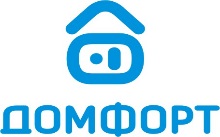 					      6-03-36			                  «___»_____________20   года 				           07431783				ПРОТОКОЛ СОБРАНИЯ ЖИЛЬЦОВМы жильцы дома №____________, корпус/строение №____________, подъезд №__________, расположенного по улице___________________________________________________, города _____________________ Тульской области, настоящим протоколом, где записано желание каждой конкретной квартиры, решаем: Установить на входной двери подъезда блок вызова марки Beward со встроенным считывателем бесконтактных ключей стандарта Mifare с криптозащитой. Настоящим уведомлены, что модернизация домофона проведена ООО «Домфорт НМ» без взимания дополнительной платы. Дальнейшее техническое обслуживание модернизованного домофона производится на тех же условиях, что и до модернизации домофона. В случае расторжения договорных отношений по техническому обслуживанию домофона по любым основаниям ООО «Домфорт НМ» оставляет за собой право на демонтаж произведенных улучшений домофона и приведение его в состояние, существовавшее до его модернизации. Все отделимые улучшения от модернизации после приведения домофона в первоначальное состояние остаются в собственности ООО «Домфорт НМ»:№ КВ.Фамилия Имя ОтчествоДа / НетКлючиПодпись